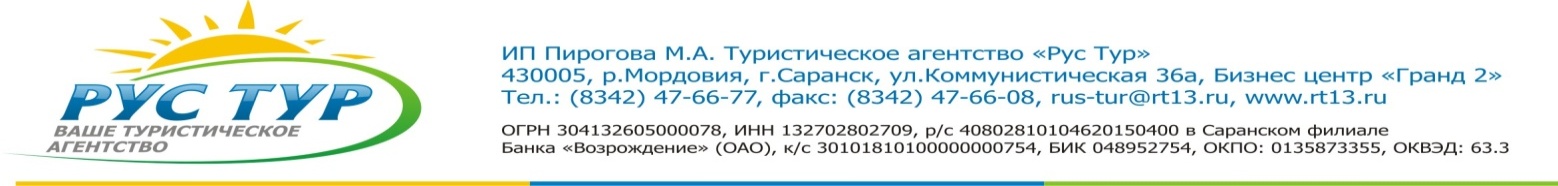 Ориентировочная программа тура в Казань (2 дня / 1 ночь). 1 вариант. 1 ДЕНЬ (Автобус на 6 часов)14:08 Прибытие в Казань на ж/д вокзал. Встреча с представителем туроператора «Лидер-Казань».14:30 Обед в кафе города.15:30 Обзорная автобусная экскурсия «Легенды и тайны тысячелетней Казани». Насладиться самобытной красотой Казани, увидеть своими глазами яркие краски ее улиц и площадей, узнать, где хранятся несметные сокровища Казанских ханов, и где закипел без огня котел, можно отправившись на обзорную экскурсию. Достопримечательности тысячелетнего города соединили в себе культуру Запада и традиции Востока: Старо-Татарская слобода, где проживало с XVI века татарское население, Суконная слобода — промышленные преобразования Петра I, площадь фонтанов, озеро Кабан — его тайны и легенды, стилизованная деревенька «Туган авылым («Родная деревня»), новый Театр Кукол, Казанский университет, площадь Свободы — культурный и административный центр Казани. Старейшая мечеть Марджани и Богородицкий монастырь, в котором хранится один из старейших списков Казанской иконы Божьей Матери.18:00 Экскурсия «Белокаменная крепость». Казанский Кремль – главная достопримечательность города, памятник всемирного наследия ЮНЕСКО. Это - официальная резиденция Президента Республики Татарстан и государственный музей-заповедник, который ежегодно посещают тысячи туристов. Белокаменный Кремль – сердце древнего города, воплотившее в себе культуру запада и востока. Здесь взметнулись ввысь минареты главной мечети города Кул Шариф (посещение) и сверкают золотом купола старейшего православного Благовещенского собора. На территории крепости находится один из символов Казани - знаменитая «падающая» башня ханши Сююмбике.19:30 Трансфер в гостиницу.20:00 Размещение в выбранной гостинице. Свободное время.Ужин в кафе города (не входит в стоимость, за доп. плату 350 рублей на каждого человека)2 ДЕНЬ (Автобус на 2 часа)07:00 Завтрак в гостинице. Освобождение номеров.09:00 Встреча с экскурсоводом в холле гостиницы. Выезд на экскурсионную программу с вещами.09:30 Пешеходная экскурсия «Улицы Казанские» познакомит вас с центральными городскими улицами — ул. Баумана и ул. Кремлевской. Побывать в Казани и не совершить экскурсию по Баумана — древнейшей улице города — значит не увидеть самого главного. Государственный банк, старая колокольня и церковь Богоявления, где крестили Федора Шаляпина. Вы познакомитесь с Су Анасы и узнаете историю Казанского кота, копия роскошной кареты, на которой во время своего визита в 1767 году по Казани передвигалась Екатерина II. В ходе экскурсии посещение знаменитого Петропавловского собора самого впечатляющего в ожерелье казанских храмов. История его строительства связана с посещением Казани императором Петром I. Кремлевская улица. 1050 исторических метров улицы Кремлёвской — это энциклопедия казанской жизни многих веков. Кремлёвская — улица деловая: на ней расположены весьма солидные учреждения. главпочтамт, мэрия. Здания этой улицы являются воплощением творчества самых разных стилей, эпох и стран. Улица заканчивается комплексом зданий Университетского городка.11:00 Прибытие на Ж/Д Вокзал. Окончание программы тура.Ориентировочная программа тура в Казань (3 дня / 2 ночи). 2 вариант. 1 ДЕНЬ (Автобус на 4 часа)14:08 Прибытие в Казань. Встреча с представителем туроператора «Лидер-Казань».14:30 Обед в кафе города.15:30 Обзорная автобусная экскурсия «Легенды и тайны тысячелетней Казани». Насладиться самобытной красотой Казани, увидеть своими глазами яркие краски ее улиц и площадей, узнать, где хранятся несметные сокровища Казанских ханов, и где закипел без огня котел, можно отправившись на обзорную экскурсию. Достопримечательности тысячелетнего города соединили в себе культуру Запада и традиции Востока: Старо-Татарская слобода, где проживало с XVI века татарское население, Суконная слобода — промышленные преобразования Петра I, площадь фонтанов, озеро Кабан — его тайны и легенды, стилизованная деревенька «Туганавылым («Родная деревня»), новый Театр Кукол, Казанский университет, площадь Свободы — культурный и административный центр Казани. Старейшая мечеть Марджани и Богородицкий монастырь, в котором хранится один из старейших списков Казанской иконы Божьей Матери.18:00 Размещение в выбранной гостинице. Свободное время.Ужин в кафе города (не входит в стоимость, за доп. плату 350 рублей на каждого человека)2 ДЕНЬТрансфер до Кремля – Пешеходная экскурсия07:00 Завтрак в гостинице.09:00 Встреча с экскурсоводом в холле гостиницы. Выезд на экскурсионную программу.09:30 Экскурсия«Белокаменная крепость». Казанский Кремль – главная достопримечательность города, памятник всемирного наследия ЮНЕСКО. Это - официальная резиденция Президента Республики Татарстан и государственный музей-заповедник, который ежегодно посещают тысячи туристов. Белокаменный Кремль – сердце древнего города, воплотившее в себе культуру запада и востока. Здесь взметнулись ввысь минареты главной мечети города Кул Шариф (посещение) и сверкают золотом купола старейшего православного Благовещенского собора. На территории крепости находится один из символов Казани - знаменитая «падающая» башня ханши Сююмбике.11:00 Квест«Код Кул Шариф». В одном из подвалов мечети находится тайный университет, ректором которого является сеид Кул Шариф. Основной целью основателей университета является воспитание логического мышления и смекалки у своих студентов. Но не каждый сможет стать учеником профессора Кул Шарифа, потому что он приготовил для них множество испытаний. Какая тайна была веками похоронена и скрыта от людей в прочных стенах университета? Вам представится уникальная возможность узнать, в чем же заключался его секрет. Погрузитесь в мир древних восточных легенд и загадок. Вопрос лишь в том, сможете ли Вы выбраться и поделиться с кем-либо этим знанием, или оно так и останется навсегда в этих стенах.12:15 Экскурсия «Прогулка по Казани разных эпох». Посещение выставочно - зрелищного комплекса «Городская Панорама» - место ярких впечатлений, где прошлое и настоящее встречаются с будущим. Вас ждут экспозиции, посвященные Казани, ее архитектуре, истории и этапам развития. Вы совершите путешествие по лабиринтам улиц Старо-татарской слободы, на круговой видеопанораме в 360 градусов оживут старинные фотографии из жизни Казани. Вы можете почувствовать себя пассажиром старинного трамвая начала 20 века, посмотреть на город с высоты птичьего полета. На уникальных макетах предстанет Казань 16 в., Казань эпохи императоров и современная Казань. Каждое строение выполнено по отдельному проекту с индивидуальным чертежом фасада. Все макеты домов являются точной копией своих оригиналов.13:30 Продолжение пешеходной экскурсии через старейший Казанский парк «Черное озеро». Как и все большие города, Казань немыслима без зелёных насаждений, обилия парков и скверов. История казанских парков — двухсотлетняя. До этого, в XVII веке в России вообще не было понятия «парк». То есть, были парки, но царские, боярские. Первый общественный парк, который возник в Казани в начале XIX века — Чёрное озеро. В этих парках гуляли наши бабушки под звуки духового оркестра, здесь назначали свидания и деловые встречи, а сегодня обновленные парки встречают горожан и гостей города прохладой от летнего зноя и необычными историями из прошлого.14:30 Обед в кафе рядом с университетским городком15:30 Экскурсия «Здесь науки, здесь искусства, просвещения очаг». С давних времён Казань слывёт оплотом образования. Достаточно вспомнить, что именно в Казани было создано одно из старейших учебных заведений России — Казанский Университет, стены которого взрастили не одну плеяду будущих писателей, математиков, астрономов, химиков, деятельность которых прославила не только наш университет, но и нашу страну. Мы осмотрим весь комплекс зданий университетского городка: главное здание, обсерваторию, анатомический театр, научную библиотеку, высотные корпуса, здание химического института.16:30 Свободное время в центре города.Ужин в кафе города (не входит в стоимость, за доп. плату 350 рублей с человека).3 ДЕНЬ (Автобус на 2 часа)07:00 Завтрак в гостинице. Освобождение номеров.09:00 Встреча с экскурсоводом в холле гостиницы. Выезд на экскурсионную программу с вещами.09:30 Пешеходная экскурсия «Улицы Казанские» познакомит вас с центральными городскими улицами — ул. Баумана и ул. Кремлевской. Побывать в Казани и не совершить экскурсию по Баумана — древнейшей улице города — значит не увидеть самого главного. Государственный банк, старая колокольня и церковь Богоявления, где крестили Федора Шаляпина. Вы познакомитесь с Су Анасы и узнаете историю Казанского кота, копия роскошной кареты, на которой во время своего визита в 1767 году по Казани передвигалась Екатерина II. В ходе экскурсии посещение знаменитого Петропавловского собора самого впечатляющего в ожерелье казанских храмов. История его строительства связана с посещением Казани императором Петром I. Кремлевская улица. 1050 исторических метров улицы Кремлёвской — это энциклопедия казанской жизни многих веков. Кремлёвская — улица деловая: на ней расположены весьма солидные учреждения. главпочтамт, мэрия. Здания этой улицы являются воплощением творчества самых разных стилей, эпох и стран. Улица заканчивается комплексом зданий Университетского городка.11:00 Прибытие на Ж/Д Вокзал. Окончание программы тура.Здесь представлен наиболее популярный маршрут, но по Вашему желанию, мы разработаем любой предложенный Вами и/или предложим другой экскурсионную программу. По поводу дополнительной информации, перерасчета группы на нужное количество человек, свяжитесь с нами: (8342) 47-66-77 или rus-tur@rt13.ru.ТурПродолжит.ГостиницаСтоимость Стоимость Стоимость Стоимость Стоимость ТурПродолжит.Гостиница10+115+120+233+243+3Казань:В стоимость входит: проживание в выбранной гостинице, питание и экскурсионное обслуживание по программе, транспортное обслуживание)2Д/1НХостел/гостиница54505450505047004700ТурПродолжит.ГостиницаСтоимость Стоимость Стоимость Стоимость Стоимость ТурПродолжит.Гостиница10+115+120+233+243+3Казань:В стоимость входит: проживание в выбранной гостинице, питание и экскурсионное обслуживание по программе, транспортное обслуживание)3Д/2НХостел/гостиница78507850735068506850